		
МУНИЦИПАЛЬНОЕ ОБРАЗОВАНИЕ ГОРОД ЭНГЕЛЬС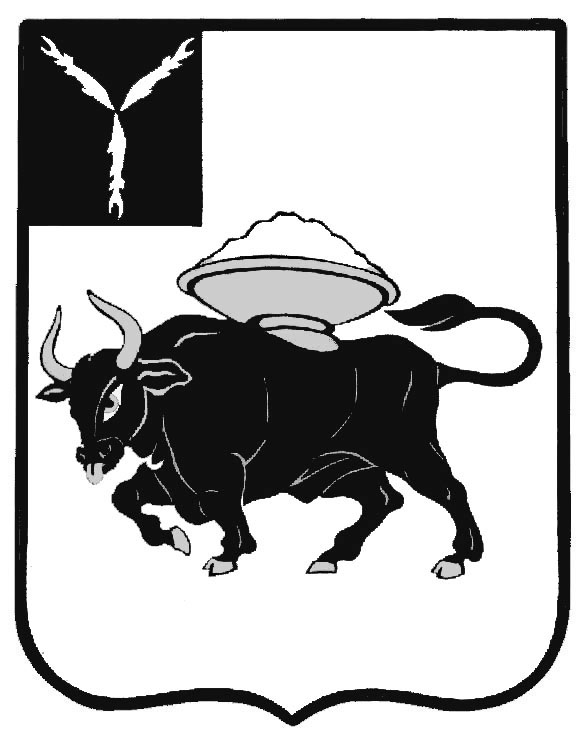 ЭНГЕЛЬССКОГО МУНИЦИПАЛЬНОГО РАЙОНАСАРАТОВСКОЙ ОБЛАСТИЭНГЕЛЬССКИЙ ГОРОДСКОЙ СОВЕТ ДЕПУТАТОВРЕШЕНИЕот 27 ноября   2013 года					                                   №52/01                                                                                                                    Восьмое заседание О налоге на имущество физических лицВ соответствии со статьей 12 Налогового кодекса Российской Федерации, Законом Российской Федерации от 9 декабря 1991 года №2003-1 «О налогах на имущество физических лиц», статьями 14, 35 Федерального закона от 6 октября 2003 года № 131-ФЗ «Об общих принципах организации местного самоуправления в Российской Федерации», Уставом  муниципального образования город Энгельс Энгельсского муниципального района Саратовской области, решением Энгельсского городского Совета депутатов от 12 сентября 2013 года №09/01 «О правопреемстве и действии муниципальных правовых актов на территории муниципального образования город Энгельс Энгельсского муниципального района Саратовской области», Энгельсский городской Совет депутатовРЕШИЛ:1. Установить и ввести в действие на территории муниципального образования город Энгельс Энгельсского муниципального района Саратовской области налог на имущество физических лиц.2. Установить ставки налога на имущество физических лиц в зависимости от суммарной инвентаризационной стоимости объектов налогообложения, умноженной на  коэффициент-дефлятор, определяемый в соответствии с частью первой Налогового кодекса Российской Федерации в следующих размерах: 3.  Настоящее решение вступает в силу с 1 января 2014 года, но не ранее чем по истечении одного месяца со дня его опубликования.4. Со дня вступления в силу настоящего решения отменить:- решение Энгельсского городского Совета депутатов от 26 ноября 2009 года №201/02 «О налоге на имущество физических лиц»;- решение Энгельсского городского Совета депутатов от 26 ноября 2010 года №376/02 «О внесении изменений в решение Энгельсского городского Совета депутатов от 26 ноября 2009 года № 201/02 «О налоге на имущество физических лиц»;- решение Энгельсского городского Совета депутатов от   25 ноября 2011 года №530/02 «О внесении изменений в решение Энгельсского городского Совета депутатов от 26 ноября 2009 года № 201/02 «О налоге на имущество физических лиц»;- решение Приволжского Совета Энгельсского муниципального района Саратовской области от 30 сентября 2008 года №189/01 «О налоге на имущество физических лиц»;-решение Приволжского Совета Энгельсского муниципального района Саратовской области от 21 мая 2009 года № 83/02 «О внесении изменений в решение Приволжского Совета от 30.09.2008 г. № 189/01 «О налоге на имущество физических лиц»;-решение Приволжского Совета Энгельсского муниципального района Саратовской области от 9 ноября 2010 года № 304/02 «О внесении изменений в решение Приволжского Совета от 30.09.2008 г. № 189/01 «О налоге на имущество физических лиц»;-решение Приволжского Совета Энгельсского муниципального района Саратовской области от 18 января 2011 года  № 322/02 «О внесении изменений в решение Приволжского Совета от 30.09.2008 г. № 189/01 «О налоге на имущество физических лиц»;-решение Приволжского Совета Энгельсского муниципального района Саратовской области от 13 ноября 2012 года № 533/02 «О внесении изменений в решение Приволжского Совета от 30.09.2008 г. № 189/01 «О налоге на имущество физических лиц».5. Контроль за исполнением настоящего решения возложить на Комиссию по бюджетно-финансовым и экономическим вопросам, налогам, собственности и предпринимательству (Королева И.А.).Глава муниципального образования город Энгельс                                                                            С.Е. ГоревскийСуммарная инвентаризационная стоимость объектов налогообложения, умноженная на коэффициент-дефляторСтавка налога, %Ставка налога, %Суммарная инвентаризационная стоимость объектов налогообложения, умноженная на коэффициент-дефляторЖилые помещения, домовладенияНежилые помещения, иные строения и сооруженияДо 300 000 рублей (включительно)0,10,1Свыше 300 000 рублей до 500 000 рублей (включительно)0,20,3Свыше 500 000 рублей до 1 000 000 рублей (включительно)0,310,5Свыше 1 000 000 рублей до 5 000 000 рублей (включительно)0,51Свыше 5 000 000 рублей до 10 000 000 рублей (включительно)0,72,0Свыше 10 000 000 рублей до 20 000 000 рублей (включительно)1,02,0Свыше 20 000 000 рублей 2,02,0